Додаток № 1Інформація про технічні, якісні та інші характеристики предмета закупівлі.Вимоги:Поставка та розвантаження товару здійснюється згідно заявки Замовника та власними ресурсами учасника за адресою : 43000, Волинська область, місто Луцьк, вулиця Винниченка, 15; Ціна за одиницю товару повинна бути сформована з урахуванням витрат на завантаження, розвантаження, занесення до приміщень, транспортних витрат до місця поставки та інших витрат;Строк поставки товарів: до 17.10.2022 року; Очікувана вартість предмета закупівлі: 92400,00  грн з ПДВ;Загальна кількість товару: 3 шт.;Рік виготовлення: 2021-2022 рр;Гарантія: офіційна гарантія від виробника не менше 12 місяців;Товар має бути  якісним, таким, що раніше не використовувався, та поставлятися в новій цілій  упаковці. Постачальник повинен гарантувати високу якість товару, надійність упаковки, яка уберігає товар від зовнішніх дій, а також  в момент постачання;Учасник процедури закупівлі повинен надати в складі пропозиції документи, які підтверджують відповідність пропозиції учасника технічним, якісним та кількісним вимогам предмета закупівлі зазначених в Таблиці 1.                                                                                                                                        Технічні (якісні) характеристики товару мають бути ідентичними вимогам що в Таблиця 1. Аналог товару відмінний від технічної специфікації не допускається. Пропозиції з аналогом та/або еквівалентом до предмета закупівлі не розглядаються. Тільки виробник може вносити зміни та корективи в дані моделі. Обґрунтування: БФП Canon i-SENSYS MF237w c Wi-Fi + 2 картриджі широко представлені на ринку та позитивно зарекомендували в використанні/обслуговуванні Волинської обласної прокуратури. БФП Canon i-SENSYS MF643Cdw відповідає вимогам, потребам та обсягам тих завдань які планується виконувати за допомогою даного пристрою.ТоварКількістьХарактеристики1БФП Canon i-SENSYS MF643Cdw (3102C008)1Максимальна роздільна здатність друку: 1200x1200 dpiТехнологія друку: Лазерний друкТип пристрою: БФПРоздільна здатність під час друкування та копіювання:600 x 600 dpi
Роздільна здатність під час сканування:
Оптична: до 600 x 600 dpi
Покращена якість: 9600 x 9600 dpiМережеві інтерфейсиEthernetWi-FiОсобливості: ДуплексДрук: КольоровийКількість кольорів: 4
Двостороннє друкування: Автоматична
Підтримка ОС: WindowsДисплей: КольоровийІнші поверхні друкуГлянцевий папірКонвертиШвидкість кольорового друку, стор./хв: 21Друк без комп'ютераДрукування з USB-накопичувача USB 2.0Швидкість чорно-білого друку, стор./хв: 21:Сумісні картриджіЧорний картридж 054 (910 стор.) - 3024C002AA
Синій картридж 054 (680 стор.) - 3021C002AA
Пурпуровий картридж 054 (680 стор.) - 3022C002AA
Жовтий картридж 054 (680 стор.) - 3023C002AAКомплект постачання:БФП
Стартові картриджі - 4 шт.
Кабель живлення
Компакт-диск з програмою встановлення
Посібники користувачаГарантія: мін 12 місяців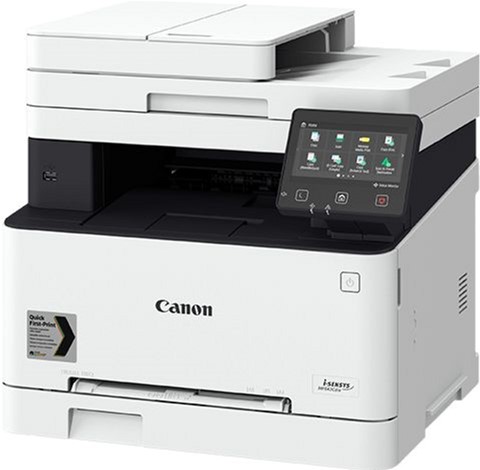 Багатофункціональний пристрій Canon i-SENSYS MF237w c Wi-Fi + 2 картриджі (1418C162)2Максимальна роздільна здатність друку: 1200x1200 dpiТехнологія друку:Лазерний друкДрук: Чорно-білийФормат і щільність паперу:  60 - 163 г/м²Швидкість чорно-білого друку, стор./хв:  23Сумісні картриджі: Canon 7372 оригінальні картриджі Canon 737 в комплектіГарантія: мін 12 місяців Інструкція
Гарантійний талон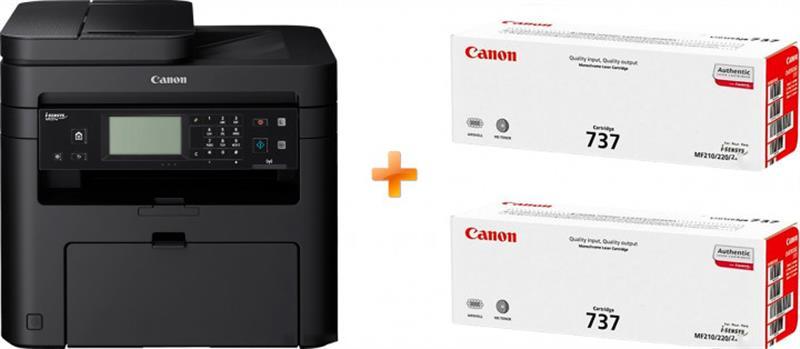 